ETUDIANTS EN PHARMACIE AYANT VALIDE LA QUATRIEME ANNEE HOSPITALO-UNIVERSITAIREFILIERE INDUSTRIEDate limite de dépôt du dossier : vendredi 31 mai 2024NOM DU CANDIDAT			Prénom  	Date de Naissance 			Nationalité   	Situation de famille		e-mail :  ……………………………………………………………………………….……………………………………….……..Tél. portable :	………………………………………….Adresse familiale ou personne à joindre : ………………………………………………………………………………………….…………………………………………………………………………………………………………………………………………………..……………………………………………………………………………………………………………………………………………..……………………………………………Tél. :  	………………………………………….Adresse personnelle si différente (indiquez jusqu’à quelle date) :  ……………………………………………………………………………………………………...…………………………………………………………………………………………………………………………………………...…………………………………………………………………………………………………………………………………………..……………………………………………Tél. :  	………………………………………….Baccalauréat :   	Série  ..........	Mention : ………………………………….……… 	Date d’obtention : /        /            /			             (Mois)  (année)	Etablissement	: …………….……………………………………………………………………..	Ville :…………………….……………….………………….………………………………………..…...Liste des UE Optionnelles suivies et validéesJ’atteste sur l’honneur l’exactitude des renseignements fournis ci-dessus Fait à ……………………………………..  le …………………………………..Signature du candidat :Ce dossier de candidature complet devra être envoyé avant le Vendredi 31 mai 2024 àENSIC-Service Scolarité1 rue GrandvilleBP 2045154001 NANCY CedexEt par mail à isabelle.gustaw@univ-lorraine.fr Pièces à fournir : Les documents joints au dossier de candidature devront être photocopiés recto uniquement, et ne devront pas être agrafés.1 photo d’identité	A coller dans le cadre prévu à cet effet en page 1 du dossier de candidatureUn curriculum vitae détaillé, faisant apparaître entre autres :Les stages en laboratoires ou en entreprises (en précisant le nom du laboratoire ou de l’entreprise, le sujet précis de stage, ainsi que le nom et la qualité de l’encadrant) ;Les activités rémunérées ou non (job d’été, travail en officine, stage ouvrier, ...) ;Les activités extra-universitaires ;Votre principal centre d’intérêt extra-universitaire.Une lettre de motivationLa liste des UE optionnelles suivies et validées (titres, volume d’enseignement, ...)La copie du relevé de notes du Baccalauréat.Les copies des relevés de notes de toutes vos années d’études pharmaceutiques (y compris PACES).La copie de l’attestation de validation de la 4ème année (si à la date de l’envoi du dossier, les résultats d’examens de fin de 4ème année n’ont pas encore été proclamés, le document attestant de la validation de la 4ème année devra nous parvenir dès qu’il sera en votre possession).Après examen individuel de chaque dossier de candidature, les candidats dont les dossiers auront été retenus par le jury seront convoqués pour un entretien individuel. 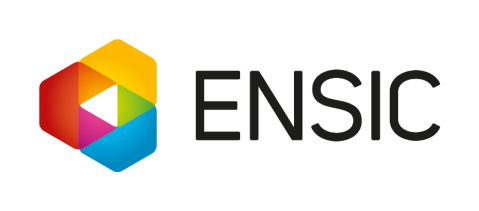 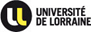 DOSSIER DE CANDIDATUREA LA FORMATION PREPARATOIRE A L’ENTREE EN CYCLEINGENIEUR – PHARMA +Collez votre photoEtudes SecondairesEtudes Supérieures suivies après le baccalauréat (Redoublement compris)Etudes Supérieures suivies après le baccalauréat (Redoublement compris)Etudes Supérieures suivies après le baccalauréat (Redoublement compris)Etudes Supérieures suivies après le baccalauréat (Redoublement compris)Etudes Supérieures suivies après le baccalauréat (Redoublement compris)AnnéesFormation suivieEtablissementSession de juinSession de juinAnnéesFormation suivieEtablissementMentionClassement2023/20242022/20232021/20222020/20212019/20202018/2019Langues étrangèresJugez votre pratique de la langue sur une échelle de A à E(A : Excellent – B : Bien – C : Moyen – D : Insuffisant – E : Très insuffisant)Langues étrangèresJugez votre pratique de la langue sur une échelle de A à E(A : Excellent – B : Bien – C : Moyen – D : Insuffisant – E : Très insuffisant)Langues étrangèresJugez votre pratique de la langue sur une échelle de A à E(A : Excellent – B : Bien – C : Moyen – D : Insuffisant – E : Très insuffisant)Langues étrangèresJugez votre pratique de la langue sur une échelle de A à E(A : Excellent – B : Bien – C : Moyen – D : Insuffisant – E : Très insuffisant)Langues étrangèresJugez votre pratique de la langue sur une échelle de A à E(A : Excellent – B : Bien – C : Moyen – D : Insuffisant – E : Très insuffisant)Langue(nombre d’années d’enseignement)Langue(nombre d’années d’enseignement)ConversationLectureRédactionAnglais :       an(s)Allemand:       an(s)Espagnol :       an(s)Autres :Autres :       an(s)Pour les étrangers :Pour les étrangers :Français :       an(s)Séjours à l'étrangerSéjours à l'étrangerSéjours à l'étrangerSéjours à l'étrangerSéjours à l'étrangerDate et duréeDate et duréePaysMotifOrganisme ou entrepriseDFGSP 2DFGSP 2DFGSP 2UE / MatièresVolume horaireECTSDFGSP 3DFGSP 3DFGSP 3UE / MatièresVolume horaireECTSDFASP 1DFASP 1DFASP 1UE / MatièresVolume horaireECTS